Srnínský zpravodaj č. 2/2019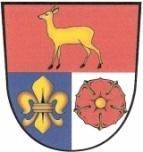 Vážení spoluobčané, předkládáme vám další letošní zpravodaj.Poplatky za lázeňský nebo rekreační pobyt a z ubytovací kapacity za rok 2018 byly splatné k 31. 3. 2019. Kdo ještě tyto poplatky nezaplatil, ať přijde neprodleně poplatek uhradit. V pondělí 1. 4. 2019 nastoupil nový obecní zaměstnanec pan Karel Minář na pozici „Pracovník údržby obecního majetku“. Opět bude obnovena možnost vyvážet bioodpad,  mimo větví, na vlek na hřišti.     Ve čtvrtek 11. 4. 2019 od 17 hodin zveme na 12. podvečer v knihovně na téma „Nové knihy s jihočeskou tématikou“ Od poloviny dubna 2019 budou vyváženy popelnice každý lichý týden. Majitelům psů připomínáme, že poplatek ze psů je splatný do konce dubna 2019 a na obecním úřadu je možné zakoupit známky pro psy.Dne 11. 5. 2019 pořádá obec ve spolupráci se Sborem dobrovolných hasičů Srnín tradiční zájezd tentokrát do Hlinska s tímto programem:Odjezd v 7:00 hodin ze Srnína z návsi do Hlinska. Zde je od 11:00 hodin objednaná komentovaná hodinová prohlídka Betléma v Hlinsku (Soubor lidových staveb Vysočina). Vstupné dospělí 80 Kč, předškolák do 6 let zdarma, dítě 6-15 let 40 Kč, studenti a senioři nad 65 let 60 Kč.  Po prohlídce volný program v Hlinsku. Odjezd z Hlinska ve 14:30 hodin do Čertoviny.  Od 16:00 hodin nás čeká poslední bod zájezdu a tím je hodinová prohlídka pekla se zábavným programem. Vstupné dítě do 150 cm 240 Kč, dospělí 320 Kč, student a důchodce nad 65 let 270 Kč. Po ukončení pekelná hospoda. Odjezd z Čertoviny v 19 hodin. Předpokládaný návrat do 22:00 hodin. Za dopravu občané Srnína zaplatí 100 Kč, ostatní 150 Kč. Sbor dobrovolných hasičů bude svým členům přispívat na vstupy. Vstupné si, prosím spočítejte a zaplaťte zájezd spolu s dopravou nejpozději do 30. 4. 2019.Dne 11. 5. 2019 cca od 11 do 15 hodin bude obcí směrem do Tovární ulice projíždět závod veteránů „Křivonoska 2019“, proto dbejte zvýšené opatrnosti.Sbor dobrovolných hasičů Srnín provede v pátek dne 17. 5. 2019 od 16 hodin sběr železného šrotu. V sobotu dne 18. 5. 2019 od 10:00 do 12.00 hodin bude pořádán "svozový den" na odvoz odpadu. Můžete chystat nepotřebné věci a ve výše uvedeném čase je přivést před obecní úřad, kde dojde k jejich přetřídění pracovníky Služeb města Český Krumlov na normální a nebezpečný odpad. Nelze přivést železný šrot, pneumatiky z nákladních automobilů, traktorů a stavební suť.Dne 28. 5. 2019 od 19 hodin se uskuteční další zasedání zastupitelstva obce.V sobotu dne 1. 6. 2019 od 14 hodin bude na hřišti zahájen vstup do „Pohádkového lesa“, kde bude pro děti připraveno mnoho stanovišť s pohádkovými postavami.  Celé odpoledne se děti mohou svézt na koni nebo si zadovádět ve skákacím hradu. Na závěr se budou opékat špekáčky. Zveme co nejsrdečněji všechny děti i dospělé.  Chceme vás požádat o spolupráci při pořádání této akce, jejíž příprava bude v neděli 26. 5. 2019 od 19 hodin v zasedací místnosti obecního úřadu.V sobotu dne 15. 6. 2019 bude od 9:30 hodin zahájen závod již 20. ročníku etapového běhu dvojic ze Srnína do Srnína. Zjišťujeme zájem na Sněhurku na ledě, která bude v sobotu 23. 11. 2019 v 17:00 hodin v Českých Budějovicích v Budvar Areně. Pokud budete mít zájem oznamte to na obci do 30.4. 2019.                                                                                                            Zastupitelstvo obce Srnín V Srníně dne 2. 4. 2019internetové stránky obce www.srnin.ois.cze-mail obec.srnin.@seznam.cz 